Sunday, July 1, 2012Sunday, July 1, 2012Monday, July 2, 2012Monday, July 2, 2012Tuesday, July 3, 2012Tuesday, July 3, 2012Wednesday, July 4, 2012Wednesday, July 4, 2012Thursday, July 5, 2012Thursday, July 5, 2012Friday, July 6, 2012Friday, July 6, 2012Saturday, July 7, 2012Saturday, July 7, 20126:00AMPhineas And Ferb (R) 'CC'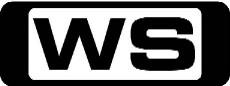 GSummer Belongs To You! (Part 3 & 4)Phineas and Ferb attempt to travel around the world on the longest day of the year. Linda and Lawrence leave for the weekend leaving Candace in charge. Dr. Doofenshmirtz takes a trip to Tokyo with Vanessa. 6:30AMJake and the Never Land PiratesGBirds Of A Feather / Treasure Show And Tell!Jake leads his team on a lost treasure hunt throughout Never Land. Jake and his crew help Skully's bird friend Winger search for the Golden Sky bird Treasure and are greeted by a wise parrot on an Island. 7:00AMWeekend Sunrise 'CC'Wake up to a better breakfast with Andrew O'Keefe and Samantha Armytage for all the latest news, sport and weather. 10:00AMAFL Game DayPGHost Hamish McLachlan and the AFL Game Day panel give you all the latest footy news, reviews and expert views. 11:30AMFooty FlashbacksG2002/2003 Grand Finals: Brisbane v Collingwood1:00PMBreaking The Magician's Code: Magic's Secrets Revealed (R) 'CC'PGTonight, the Masked Magician exposes the secret to amazing appearances, death defying escapes and baffling levitations. Hosted by Grant Denyer. 2:00PMNo Ordinary Family (R) 'CC'PG(V)No Ordinary RingAfter Stephanie's ring is stolen at a high-end wedding, Jim and George become wedding crashers in an attempt to catch the thieves. Starring MICHAEL CHIKLIS, JULIE BENZ, ROMANY MALCO, AUTUMN REESER, KAY PANABAKER, JIMMY BENNETT and STEPHEN COLLINS.3:00PM2012 AFL Premiership Season 'CC'Rnd 14: Brisbane v Melbourne6:00PMSeven News 'CC'Jennifer Keyte presents today's news and weather. Sport is with Tim Watson. 6:30PMProgram T.B.A.7:30PMProgram T.B.A.8:30PMDownton Abbey 'CC'MIt's 1918, and with the end of the war in sight it looks as though it won't be too long before life can return to normal at Downton. However, Cora and Isobel clash once more over what is to be done with the house when the Armistice is declared. A wounded Canadian officer comes to Downton to recuperate and unsettles everything. Bates finds that he must travel to London in order to deal with Vera. Robert cautions him to keep calm, but will he be able to do so? Meanwhile, Ethel is struggling as a new mother but is receiving a lot of help and support from Mrs. Hughes until Mr. Carson finds out, which may possibly be problematic for all involved. Starring HUGH BONNEVILLE, JESSICA BROWN FINDLAY, LAURA CARMICHAEL, JIM CARTER, BRENDAN COYLE, MICHELLE DOCKERY, SIOBHAN FINNERAN, JOANNE FROGGATT, ROB JAMES-COLLIER, PHYLLIS LOGAN, ELIZABETH MCGOVERN, SOPHIE MCSHERA, LESLEY NICOL, AMY NUTTALL and MAGGIE SMITH.9:45PMCastle 'CC'**Double Episode****Includes Season 4 Final**MAlways / Home Is Where The Heart StopsIn tonight's not-to-miss season finale thriller, when the murder of an Army veteran puts Beckett on the trail of the man who shot her, Castle must decide how much he's willing to sacrifice to keep her safe. As secrets are revealed and feelings are put on the table, the lives of the detectives at the 12th Precinct may may never be the same. Then, when a wealthy socialite is found murdered, the investigation leads Beckett out of her comfort zone and into Castle's world of high society. Guest starring PATRICK BAUCHAU and CATERINA SCORSONE. Also starring NATHAN FILLION, STANA KATIC, SUSAN SULLIVAN, MOLLY QUINN, PENNY JOHNSON, TAMALA JONES, JON HUERTAS, SEAMUS DEVER, TAHMOH PENIKETT, JUDITH SCOTT, NICK CHINLUND and JOSEPH C PHILLIPS.11:45PMSerial Killers (R)M(V,A)Chessboard KillerAlexander Pichushkin charted his crimes on a chessboard, attaching a number and a coin to each square every time he struck. By the time he was caught, Pichushkin had filled in sixty-two of the sixty-four squares. Most of the victims were elderly men whom he lured with the promise of a drink. In a televised interview, Pichushkin calmly bragged about his passion for killing. 12:45AMAlan Sugar: The Apprentice (R)M(L)The remaining candidates face their final challenge before Sir Alan selects the winner. 2:00AMHouse Calls To The Rescue (R) 'CC'GJOHANNA GRIGGS unleashes her new team of experts to rescue home owners from their DIY disasters. 3:00AMNBC Today 'CC'International news and weather including interviews with newsmakers in the world of politics, business, media, entertainment and sport. 4:00AMNBC Meet The Press 'CC'David Gregory interviews newsmakers from around the world. 5:00AMSunrise Extra 'CC'Bringing you the best moments of your mornings with the Sunrise team. 5:30AMSeven Early News 'CC'Natalie Barr and Mark Beretta present the latest news, sport and weather from around Australia and overseas. 6:00AMSunrise 'CC'Wake up to a better breakfast with Melissa Doyle and David Koch for all the latest news, sport and weather. 9:00AMThe Morning Show 'CC'PGJoin Larry Emdur and Kylie Gillies each morning for all the latest news, entertainment and a variety of regular segments. 11:30AMSeven Morning News 'CC'The latest news from around Australia and overseas. Presented by Ann Sanders. 12:00PMThe Midday Movie 'CC' (2009)  **Premiere**PG(A)EnidBased on the true story of British children's writer and controversial historical figure, Enid Mary Blyton, whose complex character stood in powerful contrast to the simplicity of her stories. Starring HELENA BONHAM CARTER, MATTHEW MACFAYDEN, DENIS LAWSON, CLAIR RUSHBROOK, JOSEPH MILLSON, RAMONA MARQUEZ, SINEAD MICHAEL and POOKY QUESNEL.2:00PMLegend Of Enyo (R) 'CC'  **Double Episode**CA New Direction/ The Big Shake UpEnyo realises his relationship with the Werlog and unlocks his innate gift to communicate with the spirit world. Then, he discovers his amulet is the key to unlocking the Hidden Valley. Then, trapped in a cave with a Rock Spirit, Enyo solves a puzzle, saves the spirit atwah stones and is granted the power of true vision.3:00PMMaster Raindrop (R) 'CC'CForgivenessGet ready for a fun and exciting adventure as four young friends journey across the timeless world of Asian myths and legends. 3:30PMAll For Kids (R) 'CC'PAn entertaining children's show with gardening, cooking, science, pets and music! 4:00PMMatch It 'CC'CJack Yabsley hosts this fast-paced new show where teams use cool touch-screen technology to match words and pictures to answer quiz questions, and play for the chance to become MATCH IT champions! 4:30PMSeven News At 4.30 'CC'The latest news, sport and weather from around Australia and overseas. 5:00PMThe Price Is Right 'CC'GLarry Emdur hosts one of Australia's all-time favourite game shows, with all new sets, exciting new games and fabulous prizes. 5:30PMDeal Or No Deal 'CC'GJoin Andrew O'Keefe in the exhilarating game show where contestants play for $200,000. 6:00PMSeven News 'CC'Peter Mitchell presents today's news with David Brown updating the weather. Sport is with Sandy Roberts. 6:30PMToday Tonight 'CC'Matt White reports on the latest news and current social issues. 7:00PMHome and Away 'CC'PGXavier fears being kicked out of the academy, Indi tells Ruby she's won and she'll stay away from Romeo and Alf's concerned about Roo's plans - or lack of them. Starring RAY MEAGHER, REBECCA BREEDS, DAVID JONES-ROBERTS, SAMARA WEAVING, LUKE MITCHELL and GEORGIE PARKER.7:30PMProgram T.B.A.8:30PMRevenge 'CC'MAbsolutionThe impending release of Daniel has everyone on edge as the press grows more and more hostile and the SEC begin their investigation on Grayson Global. Emily discovers a new photo taken of her father on the day of his death, leading her to more clues about how he died - and also to a mystery woman and an ominous new target. Starring EMILY VANCAMP, MADELEINE STOWE, HENRY CZERNY, JOSH BOWMAN, NICK WECHSLER, GABRIEL MANN, ASHLEY MADEKWE, CHRISTA B  ALLEN, CONNOR PAOLO, TESS HARPER and CYNTHIA MCFADDEN.9:30PMBody Of Proof 'CC'  **New Episode**MCold BloodedWhen the owner of a family owned and operated Italian restaurant turns up dead in the freezer, Dr. Hunt and the team take a closer look into family matters. Meanwhile, Detective Baker must face her own haunted past. Guest starring ROBERT PICARDO. Also starring DANA DELANY, JERI RYAN, JOHN CARROLL LYNCH, NICHOLAS BISHOP, SONJA SOHN, GEOFFREY AREND, WINDELL D MIDDLEBROOKS, AZITA GHANIZADA, DONNA PESCOW, NATHALIE KELLEY and KEVIN MCCORKLE.10:30PM2012 WimbledonWimbledon 2012 - Day 7Live coverage of the oldest and most prestigious tennis tournament in the world, the Championships, Wimbledon. Hosted by nine-time Wimbledon doubles winner Todd Woodbridge, with expert commentary from John Newcombe, Rennae Stubbs, Sam Smith and Geoff Masters. 4:00AMNBC Today 'CC'International news and weather including interviews with newsmakers in the world of politics, business, media, entertainment and sport. 5:00AMSunrise Extra 'CC'Bringing you the best moments of your mornings with the Sunrise team. 5:30AMSeven Early News 'CC'Natalie Barr and Mark Beretta present the latest news, sport and weather from around Australia and overseas. 6:00AMSunrise 'CC'Wake up to a better breakfast with Melissa Doyle and David Koch for all the latest news, sport and weather. 9:00AMThe Morning Show 'CC'PGJoin Larry Emdur and Kylie Gillies each morning for all the latest news, entertainment and a variety of regular segments. 11:30AMSeven Morning News 'CC'The latest news from around Australia and overseas. Presented by Ann Sanders. 12:00PMThe Midday Movie (R) 'CC' (2001)PG(A,L)What Makes A FamilyA woman's untimely death prompts a legal battle between her mother and her lesbian partner for the custody of her daughter. Starring WHOOPI GOLDBERG, BROOKE SHIELDS, CHERRY JONES, ANNE MEARA and AL WAXMAN.2:00PMLegend Of Enyo (R) 'CC'  **Double Episode**CThe Creature/ Like Father, Like SonEnyo confronts a beast when trying to use help a mystery girl. He uses his powers to see the truth of his situation and realises that this creature is connected to his past. Then, Enyo misses his father so much it leads him to use his powers unwisely. 3:00PMMaster Raindrop (R) 'CC'CPatienceGet ready for a fun and exciting adventure as four young friends journey across the timeless world of Asian myths and legends. 3:30PMAll For Kids (R) 'CC'PAn entertaining children's show with gardening, cooking, science, pets and music! 4:00PMMatch It 'CC'CJack Yabsley hosts this fast-paced new show where teams use cool touch-screen technology to match words and pictures to answer quiz questions, and play for the chance to become MATCH IT champions! 4:30PMSeven News At 4.30 'CC'The latest news, sport and weather from around Australia and overseas. 5:00PMThe Price Is Right 'CC'GLarry Emdur hosts one of Australia's all-time favourite game shows, with all new sets, exciting new games and fabulous prizes. 5:30PMDeal Or No Deal 'CC'GJoin Andrew O'Keefe in the exhilarating game show where contestants play for $200,000. 6:00PMSeven News 'CC'Peter Mitchell presents today's news with David Brown updating the weather. Sport is with Sandy Roberts. 6:30PMToday Tonight 'CC'Matt White reports on the latest news and current social issues. 7:00PMHome and Away 'CC'PGGina is unsure what to do with this new piece of information, Casey tells Brax he's done with school and Marilyn gives gives Danny tea and sympathy. Meanwhile, Sasha lends an ear to Casey as a friend. Starring SONIA TODD, EMILY SYMONS, STEVE PEACOCKE, LINCOLN YOUNES and DEMI HARMAN.7:30PMOnce Upon A Time 'CC'PG(V)Desperate SoulsRegina and Mr. Gold play dirty politics and take opposite sides when Emma runs f runs for a coveted Storybrooke public office against Sidney. Meanwhile, back in the fairytale world that was, Rumplestiltskin tries to track down the ultimate power source in order to help his son avert the horrors of a meaningless war. Guest starring BRAD DOURIF. Also starring GINNIFER GOODWIN, JENNIFER MORRISON, ROBERT CARLYLE, LANA PARRILLA, JARED GILMORE, JOSH DALLAS, RAPHAEL SBARGE, MEGHAN ORY, PATTI ALLAN, BEVERLEY ELLIOTT, GIANCARLO ESPOSITO, DYLAN SCHMID, CONNER DWELLY, KATE BATEMAN, MARK GASH, TY OLSSON, MICHAEL PHENICIE, C  ERNST HARTH, DAVID-PAUL GROVE and GABE KHOUTH.8:30PMProgram T.B.A.9:30PMPictures Of You 'CC'PGAkmal Saleh & Judith DurhamThis week, comedian and radio personality Akmal Saleh and music icon Judith Durham open up their childhood photo albums and share personal stories from their formative years. Hosted in front of a live studio audience by Brian Nankervis. 10:15PMAir Crash Investigations 'CC'  **Premiere**PGSplit DecisionOn 12 December 1985, a charter flight carrying the 101st Airborne Division on Arrow Air Flight 1285, stalled and crashed just seconds after taking off from Gander International Airport in Canada while en route to Fort Campbell, Kentucky. All 256 people aboard the aircraft died. Terrorists initially claimed responsibility for the crash, but the Canadian Aviation Safety Board found that this wasn't the case, and continued their investigation until they found what caused this catastrophe. 11:15PM2012 Wimbledon  **Women’s Singles Quarter Finals**Wimbledon 2012 - Day 8 Women's Singles Quarter FinalsLive coverage of the oldest and most prestigious tennis tournament in the world, the Championships, Wimbledon. Hosted by nine-time Wimbledon doubles winner Todd Woodbridge, with expert commentary from John Newcombe, Rennae Stubbs, Sam Smith and Geoff Masters. 4:00AMNBC Today 'CC'International news and weather including interviews with newsmakers in the world of politics, business, media, entertainment and sport. 5:00AMSunrise Extra 'CC'Bringing you the best moments of your mornings with the Sunrise team. 5:30AMSeven Early News 'CC'Natalie Barr and Mark Beretta present the latest news, sport and weather from around Australia and overseas. 6:00AMSunrise 'CC'Wake up to a better breakfast with Melissa Doyle and David Koch for all the latest news, sport and weather. 9:00AMThe Morning Show 'CC'PGJoin Larry Emdur and Kylie Gillies each morning for all the latest news, entertainment and a variety of regular segments. 11:30AMSeven Morning News 'CC'The latest news from around Australia and overseas. Presented by Ann Sanders. 12:00PMThe Midday Movie (R) 'CC' (2005)PG(V,D,L)Knights Of The South BronxA business man decides he wants to teach school in the tough area of South Bronx. Will it be a life changing decision for him? Starring TED DANSON, BRIAN MARKINSON, KEKE PALMER and MALCOLM DAVID KELLEY.2:00PMLegend Of Enyo (R) 'CC'  **Double Episode**CThe Fog/ The GiftEnyo uses his creativity to save his tribe from being trapped in a deadly fog, and manages to placate the strange creature who commands it. Then, Enyo gains a new totem power - the ability to communicate with animals.3:00PMMaster Raindrop (R) 'CC'CAcceptanceGet ready for a fun and exciting adventure as four young friends journey across the timeless world of Asian myths and legends. 3:30PMAll For Kids (R) 'CC'PAn entertaining children's show with gardening, cooking, science, pets and music! 4:00PMMatch It 'CC'CJack Yabsley hosts this fast-paced new show where teams use cool touch-screen technology to match words and pictures to answer quiz questions, and play for the chance to become MATCH IT champions! 4:30PMSeven News At 4.30 'CC'The latest news, sport and weather from around Australia and overseas. 5:00PMThe Price Is Right 'CC'GLarry Emdur hosts one of Australia's all-time favourite game shows, with all new sets, exciting new games and fabulous prizes. 5:30PMDeal Or No Deal 'CC'GJoin Andrew O'Keefe in the exhilarating game show where contestants play for $200,000. 6:00PMSeven News 'CC'Peter Mitchell presents today's news with David Brown updating the weather. Sport is with Sandy Roberts. 6:30PMToday Tonight 'CC'Matt White reports on the latest news and current social issues. 7:00PMHome and Away 'CC'PGBrax gives Danny an ultimatum, Gina secretly prevents Jett from finding Richard and Bianca realises Heath's avoiding her. Starring SONIA TODD, SAMARA WEAVING, LISA GORMLEY, STEVE PEACOCKE and DAN EWING.7:30PMAustralia's Got Talent 'CC'GFinalsAfter successfully making it this far in the competition, which talented acts will continue to impress judges Brian McFadden, Dannii Minogue, and Kyle Sandilands, and Australia? Hosted by GRANT DENYER. 9:00PMProgram T.B.A.10:20PMHow I Met Your Mother (R) 'CC'PGChallenge AcceptedTed has broken up with Zoey and demolition of the Arcadian is near, but there's one problem: Ted and Barney are arguing over who should press the button. Starring JOSH RADNOR, JASON SEGEL, ALYSON HANNIGAN, NEIL PATRICK HARRIS, COBIE SMULDERS, CHI MCBRIDE, JENNIFER MORRISON, DAVE FOLEY, MARSHALL MANESH and NAZANIN BONIADI.10:50PM2012 Wimbledon  **Men’s Singles Quarter Finals**Wimbledon 2012 - Day 9 Men's Singles Quarter FinalsLive coverage of the oldest and most prestigious tennis tournament in the world, the Championships, Wimbledon. Hosted by nine-time Wimbledon doubles winner Todd Woodbridge, with expert commentary from John Newcombe, Rennae Stubbs, Sam Smith and Geoff Masters. 4:00AMNBC Today 'CC'International news and weather including interviews with newsmakers in the world of politics, business, media, entertainment and sport. 5:00AMSunrise Extra 'CC'Bringing you the best moments of your mornings with the Sunrise team. 5:30AMSeven Early News 'CC'Natalie Barr and Mark Beretta present the latest news, sport and weather from around Australia and overseas. 6:00AMSunrise 'CC'Wake up to a better breakfast with Melissa Doyle and David Koch for all the latest news, sport and weather. 9:00AMThe Morning Show 'CC'PGJoin Larry Emdur and Kylie Gillies each morning for all the latest news, entertainment and a variety of regular segments. 11:30AMSeven Morning News 'CC'The latest news from around Australia and overseas. Presented by Ann Sanders. 12:00PMThe Midday Movie (R) 'CC' (2004)PG(A,L)Revenge Of The Middle-Aged WomanHaving been left by her husband for her assistant, Rose has to start her life over again and discovers what independence can do. Starring CHRISTINE LAHTI, BRIAN KERWIN, BRYAN BROWN, ABBY BRAMMELL, MAGGIE LAWSON, REID SCOTT, CAROLINE AARON and CYNTHIA HARRIS.2:00PMLegend Of Enyo (R) 'CC'  **Double Episode**CThe Invisible Enemy/ ChoicesEnyo has to solve a problem without his amulet after Ito takes it. Enyo must piece together enough clues to save the day. Then, Enyo must help his tribe cross a rock creature in order for them to continue their journey.  3:00PMMaster Raindrop (R) 'CC'CCautionGet ready for a fun and exciting adventure as four young friends journey across the timeless world of Asian myths and legends. 3:30PMAll For Kids (R) 'CC'PAn entertaining children's show with gardening, cooking, science, pets and music! 4:00PMMatch It 'CC'CJack Yabsley hosts this fast-paced new show where teams use cool touch-screen technology to match words and pictures to answer quiz questions, and play for the chance to become MATCH IT champions! 4:30PMSeven News At 4.30 'CC'The latest news, sport and weather from around Australia and overseas. 5:00PMThe Price Is Right 'CC'GLarry Emdur hosts one of Australia's all-time favourite game shows, with all new sets, exciting new games and fabulous prizes. 5:30PMDeal Or No Deal 'CC'GJoin Andrew O'Keefe in the exhilarating game show where contestants play for $200,000. 6:00PMSeven News 'CC'Peter Mitchell presents today's news with David Brown updating the weather. Sport is with Sandy Roberts. 6:30PMToday Tonight 'CC'Matt White reports on the latest news and current social issues. 7:00PMHome and Away 'CC'PGHeath and Bianca's baby needs an urgent blood transfusion and Dex's support of April might come at a cost. Starring RHIANNON FISH, LISA GORMLEY, DAN EWING and CHARLES COTTIER.7:30PMBetter Homes And Gardens 'CC'G Details to be advised 9:00PMGrey's Anatomy 'CC'MSupport SystemA devastated Cristina presses Owen to confess the intimate details of his affair. Callie deems Meredith ready for the boards, while the rest of the residents continue to stress about the exam. Mark takes his new authority very seriously when he steps in as chief for the day and butts heads with Richard over a patient's liver transplant. Meanwhile, Callie, Arizona and Bailey plan a much needed ladies night for Teddy. Starring ELLEN POMPEO, PATRICK DEMPSEY, SANDRA OH, JUSTIN CHAMBERS, CHANDRA WILSON, JAMES PICKENS, JR, SARA RAMIREZ, ERIC DANE, CHYLER LEIGH, KEVIN MCKIDD, KIM RAVER, JESSICA CAPSHAW, JESSE WILLIAMS and SARAH DREW.10:00PMDesperate Housewives 'CC'MThe People Will HearIn the penultimate episode of Desperate Housewives, Bree finds herself falling for her attorney, Trip. Susan becomes concerned when Julie doubts Porter's commitment to be a hands-on father to their unborn baby. As Tom gets closer to being transferred to India for his job - thanks to Lynette  - she begins to have second thoughts and tries to convince his boss to rescind the move. Meanwhile, the ladies are shocked about Gaby's nonchalant attitude as Bree continues to stand trial and take the fall for Carlos in the murder of Alejandro. Guest starring SCOTT BAKULA. Also starring TERI HATCHER, FELICITY HUFFMAN, MARCIA CROSS, EVA LONGORIA, RICARDO ANTONIO CHIVARA, BRENDA STRONG, VANESSA WILLIAMS, DOUG SAVANT, MADISON DE LA GARZA, CHARLES MESURE, JOSHUA LOGAN MOORE, DARCY ROSE BYRNES, DANIELLA BALTODANO, ANDREA PARKER, CHARLIE CARVER, ANDREA BOWEN, KEVIN RAHM, MAX CARVER, REED DIAMOND, BRIT MORGAN, ALYSON REED, ROBIN MCDONALD and CHRISTINA CHANG.11:00PM2012 Wimbledon 'CC'  **Semi Finals**Wimbledon 2012 - Day 10 Singles & Doubles Semi FinalsLive coverage of the oldest and most prestigious tennis tournament in the world, the Championships, Wimbledon. Hosted by nine-time Wimbledon doubles winner Todd Woodbridge, with expert commentary from John Newcombe, Rennae Stubbs, Sam Smith and Geoff Masters. 4:00AMNBC Today 'CC'International news and weather including interviews with newsmakers in the world of politics, business, media, entertainment and sport. 5:00AMSunrise Extra 'CC'Bringing you the best moments of your mornings with the Sunrise team. 5:30AMSeven Early News 'CC'Natalie Barr and Mark Beretta present the latest news, sport and weather from around Australia and overseas. 6:00AMSunrise 'CC'Wake up to a better breakfast with Melissa Doyle and David Koch for all the latest news, sport and weather. 9:00AMThe Morning Show 'CC'PGJoin Larry Emdur and Kylie Gillies each morning for all the latest news, entertainment and a variety of regular segments. 11:30AMSeven Morning News 'CC'The latest news from around Australia and overseas. Presented by Ann Sanders. 12:00PMThe Midday Movie (R) (2001)PG(A,S)The Princess & The MarineAn American Marine and a Bahraini princess plan to escape to the US when they fall in love. Will they make it out alive? Starring MARK-PAUL GOSSELAAR, MARISOL NICHOLS, KEITH ROBINSON, PAT SKIPPER and DAVE POWER.2:00PMLegend Of Enyo (R) 'CC'  **Double Episode**CThe Very Top/ The BoatIn the valley of rock pillars. It's up to Enyo to find a path forward. But to do that, he and his friends have to find a clue. Then, Enyo discovers that his amulet does more than lead him and his tribe to the 'Hidden Valley'.3:00PMMaster Raindrop (R) 'CC'CHonestyGet ready for a fun and exciting adventure as four young friends journey across the timeless world of Asian myths and legends. 3:30PMAll For Kids (R) 'CC'PAn entertaining children's show with gardening, cooking, science, pets and music! 4:00PMMatch It 'CC'CJack Yabsley hosts this fast-paced new show where teams use cool touch-screen technology to match words and pictures to answer quiz questions, and play for the chance to become MATCH IT champions! 4:30PMSeven News At 4.30 'CC'The latest news, sport and weather from around Australia and overseas. 5:00PMThe Price Is Right 'CC'GLarry Emdur hosts one of Australia's all-time favourite game shows, with all new sets, exciting new games and fabulous prizes. 5:30PMDeal Or No Deal 'CC'GJoin Andrew O'Keefe in the exhilarating game show where contestants play for $200,000. 6:00PMSeven News 'CC'Peter Mitchell presents today's news with David Brown updating the weather. Sport is with Sandy Roberts. 6:30PMToday Tonight 'CC'Matt White reports on the latest news and current social issues. 7:00PMHome and Away 'CC'PGLottie becomes Dex's tutor to help him improve at school, and Harvey explains to Lottie that Mel wants her to live with Mel when she moves to the city. Starring MARCUS GRAHAM and CHARLES COTTIER.7:30PM2012 AFL Premiership Season 'CC'Rnd 15: Collingwood v Carlton11:00PM2012 Wimbledon 'CC'  **Men's Singles & Doubles Semi Finals**Wimbledon 2012 - Day 11 Men's Singles & Doubles Semi FinalsLive coverage of the oldest and most prestigious tennis tournament in the world, the Championships, Wimbledon. Hosted by nine-time Wimbledon doubles winner Todd Woodbridge, with expert commentary from John Newcombe, Rennae Stubbs, Sam Smith and Geoff Masters. 4:00AMNBC Today 'CC'International news and weather including interviews with newsmakers in the world of politics, business, media, entertainment and sport. 6:00AMStitch!GShrinkWhen Stitch lands on a remote island, he must perform several good deeds in order to activate the Spiritual Stone that will gain him great power. 6:30AMHandy MannyGArt Show / The New Time CapsuleJoin Handy Manny, who with the help of his amazing set of talking tools is the town's expert when it comes to repairs. Today, Manny and the tools contribute to the Sheetrock Hills time capsule. 7:00AMWeekend Sunrise 'CC'Wake up to a better breakfast with Andrew O'Keefe and Samantha Armytage for all the latest news, sport and weather. 9:00AMThe Morning Show - Weekends 'CC'GJoin Larry Emdur and Kylie Gillies to catch up on all the highlights from this week's program, including a variety of segments on the latest news, entertainment and other hot topics. 10:00AMDr Oz (R) 'CC'PGDr. Oz's Ultimate Anti-Aging Guide For Every DecadeDr. Oz gives the concrete information needed to look younger at any age. He reveals what you should avoid, what you should buy, and what you should consider to keep you looking years younger. 11:00AMThe Woodlies 'CC'CBag Of GoodiesFollow the adventures of the friendly furry forest creatures who are nuttier than a squirrel's lunch and on a mission to protect their forest. 11:30AMCastaway (R) 'CC'CParadise LostWhen the snatchers return to the community, Jarrah sacrifices herself to save Zuke. Starring BEN JAY, MAIA MITCHELL, ANTHONY SPANOS, MIKAYLA SOUTHGATE, NATASHA PHILLIPS, SAM FRASER, MATILDA TERBIO, BRAD ALBERT and MARCEL BRACKS.12:00PMSaturday Afternoon Movie (R) (2004)GMulan IIAfter saving her nation from the evil Huns, the spirited Mulan gets the surprise of her life when General Shang asks for her hand in marriage. Before the wedding, however, Mulan and Shang must complete a dangerous mission as they escort three princesses to a distant city. With the voices of SANDRA OH, LUCY LIU, MING-NA, GEORGE TAKEI, LAUREN TOM, HARVEY FIERSTEIN, B D  WONG, PAT MORITA, GEDDE WATANABE, JERRY TONDO and JUNE FORAY.1:30PMSaturday Afternoon Movie (R) (2004)GTarzan IIBefore he was King of the Jungle, Tarzan was an awkward young kid just trying to fit in. When one of this missteps puts his family in jeopardy, Tarzan decides they would be better off without him. His thrilling new journey brings him face to face with the mysterious Zugor, the most powerful force in the land. Together, Tarzan and Zugor discover that being different is not a weakness and that friends and family are the greatest strength of all. With the voices of HARRISON CHAD, GEORGE CARLIN, BRAD GARRETT, RON PERLMAN, ESTELLE HARRIS, GLENN CLOSE, LANCE HENRIKSEN, BRENDA GRATE and HARRISON FAHN.3:00PM2012 AFL Premiership Season 'CC'Rnd 15: North Melbourne v West Coast6:00PMSeven News 'CC'Jennifer Keyte presents today's news and weather. Sport is with Tim Watson. 6:30PM2012 AFL Premiership Season 'CC'Rnd 15: St Kilda v Essendon11:00PM2012 Wimbledon 'CC'**Women's Singles Final & Men's Doubles Finals** Wimbledon 2012 - Day 12 Women's Singles Final & Men's Doubles Finals Live coverage of the oldest and most prestigious tennis tournament in the world, the Championships, Wimbledon. Hosted by nine-time Wimbledon doubles winner Todd Woodbridge, with expert commentary from John Newcombe, Rennae Stubbs, Sam Smith and Geoff Masters. 4:00AMSeven's V8 Supercars 2012 'CC'V8 Supercars: TownsvilleThe V8 Supercars are in North Queensland for Races 14 and 15 of the Championship. Todays coverage of the Sucrogen Townsville 400 includes Race 14, 200km/2 72 laps. 5:00AMDr Oz (R)PG5 Silent Killers In WomenDr Oz reveals the top five silent killers in women, including ovarian cancer, stress, and weight problems. 